Imię i nazwisko…………………………………………………………………………Dzień zajęć i godz………………………………………………………………………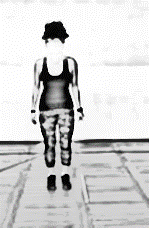 L.p.Mierzona zdolność motoryczna10. Próba częstotliwości ruchówWynik L.p.Mierzona zdolność motoryczna10. Próba częstotliwości ruchówWynik L.p.Mierzona zdolność motoryczna10. Próba częstotliwości ruchówWynik 1.Próba częstotliwości ruchówPrzeskok obunóż przez listwę/pasek/linijka/kij od szczotki – połóż listwę/pasek/ręcznik/linijkę na podłodze po komendzie „start” badany stojąc bokiem do listwy/paska/linijki/kija od szczotki wykonuje przeskoki obunóż przez listwę/pasek//linijkę/kij od szczotki w jak najszybszym tempie. Próba wykonywana jest przez 15 sekund i powtarzana dwa razy. Wynik: liczba przeskoków w czasie 15 sekund. Podaj lepszy wynik.